                            17.08.2016                         пгт. Рыбная Слобода                    № 131пиОб утверждении Положения об обработке персональных данных муниципальных служащих и иных работников Исполнительного комитета Рыбно-Слободского муниципального района Республики Татарстан   В соответствии с Трудовым кодексом Российской Федерации, Федеральными законами от 27 июля 2006 года № 152-ФЗ «О персональных данных», от 2 марта 2007 года №25-ФЗ «О муниципальной службе в Российской Федерации», подпунктом «б» пункта 1 перечня мер, направленных на обеспечение выполнения обязанностей, предусмотренных Федеральным законом «О персональных данных» и принятыми в соответствии с ним нормативными правовыми актами, операторами, являющимися государственными или муниципальными органами, утвержденного постановлением Правительства Российской Федерации от 21 марта 2012 г. № 211, ПОСТАНОВЛЯЮ:1.Утвердить прилагаемое Положение об обработке персональных данных муниципальных служащих и иных работников Исполнительного комитета Рыбно-Слободского муниципального района Республики Татарстан.2.Настоящее постановление разместить на официальном сайте Рыбно-Слободского муниципального района Республики Татарстан в информационно-телекоммуникационной сети Интернет по веб-адресу: http://ribnaya-sloboda.tatarstan.ru. и на «Официальном портале правовой информации Республики Татарстан» в информационно-телекоммуникационной сети Интернет по веб-адресу: http://pravo.tatarstan.ru.3.Контроль за исполнением настоящего постановления оставляю за собой.Руководитель                                                                                  Р.Х.ХабибуллинУтвержденопостановлением Исполнительного комитетаРыбно-Слободского муниципального района Республики Татарстан                                                                                       от 17.08.2016 № 131пиПоложение об обработке персональных данных муниципальных служащих и иных работников Исполнительного комитета Рыбно-Слободского муниципального района Республики ТатарстанНастоящее Положение в соответствии с Трудовым кодексом Российской Федерации, Федеральным законом от 2 марта 2007 года № 25-ФЗ «О муниципальной службе в Российской Федерации» устанавливает порядок получения, хранения, комбинирования, передачи и иного использования (далее – обработка) документов, содержащих сведения, отнесенные к персональным данным муниципальных служащих и иных работников Исполнительного комитета Рыбно-Слободского муниципального района Республики Татарстан (далее – работники).I.Состав персональных данных работника1.1. К документам, содержащим информацию персонального характера, относятся следующие документы и их комплексы:1) документы, удостоверяющие личность работника или содержащие сведения о работнике:паспорт гражданина Российской Федерации (временное удостоверение личности гражданина Российской Федерации, выдаваемого на период оформления паспорта в порядке, утверждаемом уполномоченным федеральным органом исполнительной власти);военный билет;страховое свидетельство обязательного пенсионного страхования;документы об образовании (аттестаты, дипломы, свидетельства, сертификаты);трудовая книжка;медицинские справки и заключения;свидетельство о присвоении ИНН;2) учётные документы по личному составу:личная карточка форма №№ Т-2, Т-2МС;личное дело муниципального служащего;вспомогательные регистрационно-учетные формы (книги, журналы, картотеки, базы данных), содержащие сведения персонального характера (журнал (книга) регистрации распоряжений по личному составу, книга учёта движения трудовых книжек и вкладышей к ним, журнал учёта отпусков, журнал учёта выдачи справок с места работы работника);3) трудовые договоры (контракты), соглашения об изменении (дополнении) трудовых договоров (контрактов), договоры о материальной ответственности;4) распорядительные документы по личному составу (подлинники и копии):муниципальные правовые акты о приеме (заключении трудового договора (контракта)), переводе, увольнении (прекращении трудового договора, расторжении контракта);муниципальные правовые акты о предоставлении отпуска, поощрении, взыскании;5) документы об оценке деловых и профессиональных качеств работника при приёме на работу и в процессе работы (тесты, анкеты, резюме и т.д.);6) документы, отражающие деятельность аттестационных и конкурсных комиссий (протоколы заседаний, аттестационные листы, решения, представления и др.);7) документы, отражающие результаты служебных расследований и (или) рассмотрение вопроса о привлечении работника к дисциплинарной ответственности (докладные и объяснительные записки, акты, справки, протоколы и др.);8) копии отчётов, иных документов, направляемых в государственные органы статистики, налоговые инспекции и другие организации;9) документы бухгалтерского учёта, содержащие информацию о расчётах с персоналом (лицевые счёта, расчётно-платёжные ведомости, платёжные ведомости и т.д.);10) сведения о доходах, об имуществе и обязательствах имущественного характера, предоставляемые гражданином при поступлении на муниципальную службу, а также сведения о доходах, расходах, об имуществе и обязательствах имущественного характера, предоставляемые муниципальным служащим.1.2. Если персональные данные работника содержатся в иных документах, на них распространяется действие настоящего Положения.II. Обязанности работодателя2.1. В соответствии с законодательством в целях обеспечения прав и свобод человека и гражданина работодатель (его представители) при обработке персональных данных работника обязаны:1) осуществлять обработку персональных данных работника исключительно в целях обеспечения соблюдения законов и иных нормативных правовых актов, содействия работникам в трудоустройстве, получении образования и продвижении по службе (работе), обеспечения личной безопасности работников, контроля количества и качества выполняемой работы и обеспечения сохранности имущества;2) при определении объёма и содержания обрабатываемых персональных данных работника руководствоваться Конституцией Российской Федерации, Трудовым кодексом Российской Федерации, Федеральным законом от 27 июля 2006 года № 152-ФЗ «О персональных данных» и иными федеральными законами;3) получать все персональные данные работника у него самого. Возможно получение персональных данных у третьей стороны в случаях и порядке, установленных Трудовым кодексом Российской Федерации, иными федеральными законами и настоящим Положением;4) обеспечить за счёт средств работодателя в порядке, установленном Трудовым кодексом Российской Федерации, Федеральным законом от 27 июля 2006 года № 152-ФЗ «О персональных данных» и иными федеральными законами защиту персональных данных работника от неправомерного или случайного доступа к ним, уничтожения, изменения, блокирования, копирования, распространения персональных данных, а также от иных неправомерных действий;5) совместно с работниками и их представителями вырабатывать меры защиты персональных данных работников;6)иные обязанности, установленные Трудовым кодексом Российской Федерации, Федеральным законом от 27 июля 2006 года № 152-ФЗ «О персональных данных» и иными федеральными законами.2.2. В соответствии с законодательством в целях обеспечения прав и свобод человека и гражданина работодатель и его представители при обработке персональных данных работника не вправе:1) получать и обрабатывать персональные данные работника о его политических, религиозных и иных убеждениях и частной жизни. В случаях, непосредственно связанных с вопросами трудовых отношений, в соответствии со статьёй 24 Конституции Российской Федерации работодатель (его представители) вправе получать и обрабатывать данные о частной жизни работника только с его письменного согласия;2) получать и обрабатывать персональные данные работника о его членстве в общественных объединениях или его профсоюзной деятельности, за исключением случаев, предусмотренных Трудовым кодексом Российской Федерации или иными федеральными законами;3) при принятии решений, затрагивающих интересы работника, основываться на персональных данных работника, полученных исключительно в результате их автоматизированной обработки или электронного получения.2.3. В соответствии с законодательством при передаче персональных данных работника работодатель обязан:1) не сообщать персональные данные работника третьей стороне без письменного согласия работника, за исключением случаев, когда это необходимо в целях предупреждения угрозы жизни и здоровью работника, а также в других случаях, предусмотренных Трудовым кодексом Российской Федерации или иными федеральными законами;2) не сообщать персональные данные работника в коммерческих целях без его письменного согласия;3) предупредить лиц, получающих персональные данные работника, о том, что эти данные могут быть использованы лишь в целях, для которых они сообщены, и требовать от этих лиц подтверждения того, что это правило соблюдено;4) осуществлять передачу персональных данных работника в пределах Исполнительного комитета Рыбно-Слободского муниципального района в соответствии с настоящим Положением, с которым работник должен быть ознакомлен под роспись;5) разрешать доступ к персональным данным работников только специально уполномоченным лицам, при этом указанные лица должны иметь право получать только те персональные данные работника, которые необходимы для выполнения конкретных функций;6) не запрашивать информацию о состоянии здоровья работника, за исключением тех сведений, которые относятся к вопросу о возможности выполнения работником трудовой функции;7) передавать персональные данные работника представителям работников в порядке, установленном Трудовым кодексом Российской Федерации или иными федеральными законами, и ограничивать эту информацию только теми персональными данными работника, которые необходимы для выполнения указанными представителями их функций.III. Права и обязанности работника3.1. В соответствии с законодательством в целях обеспечения защиты персональных данных, хранящихся у работодателя, работник имеет право на:1) полную информацию об его персональных данных и обработке этих данных;2) свободный бесплатный доступ к своим персональным данным, включая право на получение копий любой записи, содержащей персональные данные работника, за исключением случаев, предусмотренных федеральным законом;3) определение своих представителей для защиты своих персональных данных;4) доступ к медицинской документации, отражающей состояние  его здоровья, с помощью медицинского работника по его выбору;5) требование об исключении или исправлении неверных или неполных персональных данных, а также данных, обработанных с нарушением требований Трудового кодекса Российской Федерации или иного федерального закона. При отказе работодателя исключить или исправить персональные данные работника работник имеет право заявить в письменной форме работодателю о своем несогласии с соответствующим обоснованием такого несогласия. Персональные данные оценочного характера работник имеет право дополнить заявлением, выражающим его собственную точку зрения;6) требование об извещении работодателем всех лиц, которым ранее были сообщены неверные или неполные персональные данные работника, обо всех произведенных в них исключениях, исправлениях или дополнениях;7) обжалование в суд любых неправомерных действий или бездействия работодателя при обработке и защите его персональных данных.3.2. В целях обеспечения требований законодательства при обработке персональных данных работника работник обязан:1) передавать работодателю или его представителю достоверные персональные данные и документы, содержащие информацию персонального характера, в случаях и порядке, установленных Трудовым кодексом Российской Федерации, Федеральным законом от 27 июля 2006 года № 152-ФЗ «О персональных данных», иными федеральными законами, настоящим Положением;2) в срок, не превышающий 3 (трех) рабочих дней, сообщать работодателю или его представителю об изменении своих персональных данных.3.3. Работник и (или) его представитель должны быть ознакомлены под роспись с настоящим Положением;3.4. Работник не должен отказываться от своих прав на сохранение и защиту тайны персональных данных.IV. Обработка персональных данных работника4.1. Все персональные данные работника следует получать у него самого. Если персональные данные работника возможно получить только у третьей стороны, то работодатель (его представитель) обязан заранее уведомить об этом работника и получить от него письменное согласие. Работодатель (его представитель) должен сообщить работнику о целях, предполагаемых источниках и способах получения персональных данных, а также о характере подлежащих получению персональных данных и последствиях отказа работника дать письменное согласие на их получение.4.2. Обработка персональных данных работника работодателем (его представителем) возможна только с согласия работника либо без его согласия в случаях, предусмотренных в пункте 4.5 настоящего Положения.4.3. Работодатель (его представитель) вправе обрабатывать персональные данные работника только с его письменного согласия.4.4. Письменное согласие работника на обработку своих персональных данных должно включать в себя:1) фамилию, имя, отчество, адрес работника (субъекта персональных данных), номер основного документа, удостоверяющего его личность, сведения о дате выдачи указанного документа и выдавшем его органе;2) фамилию, имя, отчество, адрес представителя работника (субъекта персональных данных), номер основного документа, удостоверяющего его личность, сведения о дате выдачи указанного документа и выдавшем его органе, реквизиты доверенности или иного документа, подтверждающего полномочия этого представителя (при получении согласия от представителя работника (субъекта персональных данных);3) наименование (фамилию, имя, отчество) и адрес оператора, получающего согласие субъекта персональных данных;4) цель обработки персональных данных;5) перечень персональных данных, на обработку которых дается согласие субъекта персональных данных;6) перечень действий с персональными данными, на совершение которых дается согласие, общее описание используемых оператором способов обработки персональных данных;7)срок, в течение которого действует согласие субъекта персональных данных, а также способ его отзыва, если иное не установлено федеральным законом;8) подпись субъекта персональных данных.4.5. В соответствии с законодательством согласие работника не требуется в следующих случаях:1) обработка персональных данных осуществляется на основании Трудового кодекса Российской Федерации или иного федерального закона, устанавливающего её цель, условия получения персональных данных и круг субъектов, персональные данные которых подлежат обработке, а также определенного полномочия работодателя;2) обработка персональных данных в целях исполнения трудового договора (контракта), стороной которого является работник;3) обработка персональных данных осуществляется для статистических или иных научных целей при условии обязательного обезличивания персональных данных;4) обработка персональных данных необходима для защиты жизни, здоровья или иных жизненно важных интересов работника, если получение его согласия невозможно;5) в иных случаях, установленных федеральным законом.4.6. В целях получения персональных данных работника при поступлении на работу работник заполняет анкету и автобиографию.4.7. Анкета представляет собой перечень вопросов о персональных данных работника. Анкета заполняется работником самостоятельно. При заполнении анкеты работник должен заполнять все её графы, на все вопросы давать полные ответы, в строгом соответствии с записями, которые содержатся в его личных документах, не допускать исправлений или зачеркиваний, прочерков, помарок.4.8. Автобиография представляет собой документ, содержащий описание в хронологической последовательности основных этапов жизни и деятельности принимаемого работника. Автобиография составляется в произвольной форме без помарок и исправлений.4.9. Анкета и автобиография работника хранятся в личном деле работника.4.10. Персональные данные работников хранятся на бумажных носителях в сейфе заместителя начальника организационного отдела (по кадрам) Исполнительного комитета Рыбно-Слободского муниципального района Республики Татарстан (далее – организационный отдел). Для этого используются специально оборудованные шкафы и сейфы, которые запираются и опечатываются. Персональные данные работников располагаются в алфавитном порядке. Ключ от шкафов и сейфов, в которых хранятся персональные данные работников, находится у заместителя начальника организационного отдела (по кадрам). 4.11. Конкретные обязанности по хранению персональных данных работников, заполнению, хранению документов, содержащих персональные данные работников, возлагаются на заместителя начальника организационного отдела и закрепляются в трудовом договоре, заключаемом с ним, и должностной инструкции.4.12. Персональные данные работника могут также храниться на электронных носителях, доступ к которым должен быть ограничен многопользовательской системой с разграничением прав доступа.4.13. Работодатель обеспечивает защиту персональных данных работников и ограничение доступа к персональным данным лицам, не уполномоченным законом либо работодателем для получения соответствующих сведений. Доступ к персональным данным работников осуществляется на основании письменного разрешения руководителя Исполнительного комитета Рыбно-Слободского муниципального района Республики Татарстан (далее – Исполнительный комитет). В указанном разрешении указывается перечень персональных данных работника, к которым разрешается доступ и причина (необходимость) использования (получения) персональных данных работника.4.14. Доступ к персональным данным работников без специального разрешения имеют:1) руководитель Исполнительного комитета, его заместители;2) начальник организационного отдела Исполнительного комитета;3) заместитель начальника организационного отдела (по кадрам) Исполнительного комитета;4) начальник и главный специалист отдела бухгалтерского учета и отчетности Исполнительного комитета;5) заместитель начальника общего отдела (по информационной безопасности) Исполнительного комитета.При получении персональных данных работника лица,  указанные в настоящем пункте, имеют право получать только те персональные данные работника, которые необходимы для выполнения конкретных функций, заданий.4.15. Работодатель (его представитель) вправе предоставлять персональные данные работника третьей стороне только с письменного согласия работника, за исключением случаев установленных федеральным законом и настоящим Положением.4.16. В случае если лицо, обратившееся с запросом, не уполномочено федеральным законом на получение персональных данных работника, либо отсутствует письменное согласие работника на предоставление его персональных сведений, работодатель (его представитель) обязан отказать в предоставлении персональных данных. Лицу, обратившемуся с запросом, выдается письменное уведомление об отказе в предоставлении персональных данных.4.17. Персональные данные работников могут быть переданы их представителям в порядке, установленном Трудовым кодексом Российской Федерации, иными федеральными законами, в том объёме, в каком это необходимо для выполнения указанными представителями их функций.4.18. Работодатель обеспечивает ведение журнала учёта выданных персональных данных работников, в котором регистрируются запросы, фиксируются сведения о лице, направившем запрос, дата передачи персональных данных или дата уведомления об отказе в предоставлении персональных данных, а также отмечается, какая именно информация была передана.4.19. Передача персональных данных работников по телефону, факсу, электронной почте без письменного согласия работника на передачу в такой форме запрещается.4.20. В целях обеспечения сохранности и конфиденциальности персональных данных работников все операции по оформлению, формированию, ведению и хранению данной информации должны выполняться только сотрудниками, имеющими доступ к работе с персональными данными в соответствии с их должностными инструкциями.V. Ответственность за нарушение порядка обработкиперсональных данных работникаЛица, виновные в нарушении норм, регулирующих обработку персональных данных работника, установленных Трудовым кодексом Российской Федерации, Федеральным законом от 27 июля 2006 года № 152-ФЗ «О персональных данных», иными федеральными законами, настоящим Положением несут дисциплинарную, материальную, административную, гражданско-правовую или уголовную ответственность в соответствии с законодательством.ИСПОЛНИТЕЛЬНЫЙ КОМИТЕТ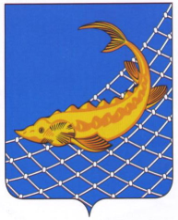 РЫБНО-СЛОБОДСКОГОМУНИЦИПАЛЬНОГО РАЙОНАРЕСПУБЛИКИ ТАТАРСТАН422650, пгт. Рыбная Слобода,ул. Ленина, дом 48ТАТАРСТАН РЕСПУБЛИКАСЫБАЛЫК БИСТӘСЕМУНИЦИПАЛЬ  РАЙОНЫНЫҢБАШКАРМА КОМИТЕТЫ422650, Балык Бистәсе,         Ленин урамы, 48 нче йортТел.: (84361) 22113, факс: (84361) 23012, e-mail: balyk-bistage@tatar.ru, сайт: ribnaya-sloboda.tatarstan.ruТел.: (84361) 22113, факс: (84361) 23012, e-mail: balyk-bistage@tatar.ru, сайт: ribnaya-sloboda.tatarstan.ruПОСТАНОВЛЕНИЕ                                          КАРАРЛИСТ ОЗНАКОМЛЕНИЯс Положением об обработке персональных данных муниципальных служащих и иных работников Исполнительного комитета Рыбно-Слободского муниципального района Республики ТатарстанЛИСТ ОЗНАКОМЛЕНИЯс Положением об обработке персональных данных муниципальных служащих и иных работников Исполнительного комитета Рыбно-Слободского муниципального района Республики ТатарстанЛИСТ ОЗНАКОМЛЕНИЯс Положением об обработке персональных данных муниципальных служащих и иных работников Исполнительного комитета Рыбно-Слободского муниципального района Республики ТатарстанЛИСТ ОЗНАКОМЛЕНИЯс Положением об обработке персональных данных муниципальных служащих и иных работников Исполнительного комитета Рыбно-Слободского муниципального района Республики ТатарстанЛИСТ ОЗНАКОМЛЕНИЯс Положением об обработке персональных данных муниципальных служащих и иных работников Исполнительного комитета Рыбно-Слободского муниципального района Республики ТатарстанЛИСТ ОЗНАКОМЛЕНИЯс Положением об обработке персональных данных муниципальных служащих и иных работников Исполнительного комитета Рыбно-Слободского муниципального района Республики Татарстан№№Ф.И. О.Ф.И. О.Занимаемая должностьДатаподписьподпись№№Ф.И. О.Ф.И. О.Занимаемая должностьДатаподписьподписьХабибуллин Рашат ХабриевичРуководитель Исполнительного комитетаРуководитель Исполнительного комитетаНизамов Данис АнасовичЗаместитель руководителя исполнительного  комитетаЗаместитель руководителя исполнительного  комитетаШелкова Светлана АлександровнаНачальник организационного  отдела Начальник организационного  отдела Сафиуллина Нурия ГабдрашитовнаЗаместитель начальника организационного  отдела (по кадрам)Заместитель начальника организационного  отдела (по кадрам)Гилемзянова Алиса АхметовнаВедущий специалист организационного отделаВедущий специалист организационного отделаБагаутдинова Гузалия МансуровнаНачальник отдела по опеке и попечительствуНачальник отдела по опеке и попечительствуМиннегалеева Разина АльбиртовнаВедущий специалист отдела по опеке и  попечительствуВедущий специалист отдела по опеке и  попечительствуХасанов Фарит КариповичНачальник архивного отдела Начальник архивного отдела Елисеева Алсу МарсельевнаНачальник отдела бухгалтерского учета и отчетностиНачальник отдела бухгалтерского учета и отчетностиАхтямова Насима ИбрагимовнаГлавный специалист отдела бухгалтерского учета и отчетностиГлавный специалист отдела бухгалтерского учета и отчетностиКаримуллина Лилия ВенеровнаНачальник отдела ЗАГСНачальник отдела ЗАГСНагимова Рузалия МирзахановнаВедущий специалист отдела ЗАГСВедущий специалист отдела ЗАГСГатиятов Делюс ХарисовичНачальник отдела территориального развитияНачальник отдела территориального развитияИбрагимова Резида ГабдулхаевнаЗаместитель начальника отдела территориального развитияЗаместитель начальника отдела территориального развитияЗарипова Алия РамиловнаВедущий специалист отдела территориального развитияВедущий специалист отдела территориального развитияХасанов Рауф НугмановичНачальник отделастроительства, архитектуры и ЖКХНачальник отделастроительства, архитектуры и ЖКХХамидуллин Ирек МасгутовичЗаместитель начальника  отдела строительства, архитектуры и ЖКХЗаместитель начальника  отдела строительства, архитектуры и ЖКХГайнутдинова Татьяна ВикторовнаВедущий специалист отдела строительства,  архитектуры. и ЖКХВедущий специалист отдела строительства,  архитектуры. и ЖКХ Замалиев Расим БадрутдиновичНачальник общего отделаНачальник общего отделаМинеязов Ильшат ИльгизовичЗаместитель начальника общего отделаЗаместитель начальника общего отделаГарипова Адиля ФидаилевнаДелопроизводитель ИсполкомаДелопроизводитель ИсполкомаФурутина Алена АлександровнаВедущий специалист сектораВедущий специалист сектораТокранов Валерий ГеоргиевичОтветственный секретарь Комиссии по делам несовершеннолетних и защите их правОтветственный секретарь Комиссии по делам несовершеннолетних и защите их правСадиков Нияз ШамиловичОтветственный секретарь Административной комиссииОтветственный секретарь Административной комиссииСабиров Фанис ХакимзяновичВодитель 5 разрядаВодитель 5 разряда